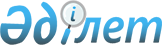 Қазақстан Республикасының Грузиядағы Дипломатиялық миссиясын қайта ұйымдастыру туралыҚазақстан Республикасы Президентінің 2008 жылғы 28 қаңтардағы N 525 Жарлығы



Қазақстан Республикасы Президенті  




мен Үкіметі актілерінің жинағында  




және республикалық баспасөзде    




жариялануға тиіс          


      Қазақстан Республикасының Грузиямен дипломатиялық қатынастарын нығайту мақсатында 

ҚАУЛЫ ЕТЕМІН:




      1. Қазақстан Республикасының Грузиядағы Елшілігі ретінде қайта құру жолымен Қазақстан Республикасының Грузиядағы Дипломатиялық миссиясы қайта ұйымдастырылсын.



      2. Қазақстан Республикасының Үкіметі осы Жарлықтан туындайтын қажетті шараларды қабылдасын.



      3. Осы Жарлық қол қойылған күнінен бастап қолданысқа енгізіледі.


      Қазақстан Республикасының




      Президенті


					© 2012. Қазақстан Республикасы Әділет министрлігінің «Қазақстан Республикасының Заңнама және құқықтық ақпарат институты» ШЖҚ РМК
				